NÁMĚTY PRO SAMOSTUDIUM OD 11. KVĚTNA 2020 DO 15. KVĚTNA 2020AUTORSKÉ ŘEŠENÍPředmět:	BIOLOGIE (pracovní list č. 7)		Vyučující:	Mgr. Vladimír Holeček			Třída:		SEXTAMilí sextáni, minulý úkol se týkal klíštěte obecného. V jeho úvodu jsem vám vysvětlil, proč jsem do úkolu č. 6 vybral zrovna tuto potvůrku. Podobné důvody mám i pro výběr tématu úkolu č. 7, tedy dnešního… Fakt ale je, že zatímco klíšťata jsou hojná, až nás to mrzí, s MOTÝLY, o kterých si povíme pár informací dnes, je to právě naopak. MOTÝLI jsou v naší přírodě stále vzácnější, mnohé druhy doslova vymírají – příčinou jsou hlavně změny v životním prostředí… O tom ale jindy… Dnes si připomeňme, že motýli jsou vzdušnicovci (dýchají vzdušnicemi) a řadíme je do skupiny hmyzu. Každý motýlí druh je doslova jedinečný létající klenot, svými tvary a barvami zaujmou motýli každého citlivého člověka, nemusí to být zrovna entomolog (odborník, zabývající se zkoumáním hmyzu). Mimochodem - když jsme u té entomologie (nauky/vědy o hmyzu) – co ta nám o motýlech říká? …jednoduché – motýli mají tři základní části těla: hlavu, hruď a zadeček. Hlavu motýlů zdobí dvě velké složené oči a jeden pár tykadel. Ústním ústrojím je sosák, umožňující sání nektaru z květů. Z hrudi vyrůstají dva páry blanitých křídel – jejich blanitost ale nevnímáme, protože jsou pokryta mnoha typy drobných šupinek, zlepšujících aerodynamické vlastnosti křídel. Zadeček má na každé straně řadu otvůrků, kterými začínají vzdušnice – dýchací ústrojí motýlů. Zajímavý je i vývin motýlů – samička naklade vajíčka, z vajíček se vylíhne larva – housenka, housenka baští, až to praští – a roste a roste. Po nějakém čase se housenka zakuklí, tedy vytvoří kolem sebe pevný chitinový obal. V kukle již housenka nebaští, ale pomalu se mění na dospělce – motýla… a po čase kukla praskne a vyleze z ní mladý dospělec – motýl! Kdo by to řekl, že je to pořád ten samý tvoreček, který se nám původně představil jako housenka! Celému ději proto říkáme proměna dokonalá. Tak, a to pro dnešek stačí – pojďme k našim úkolům… Mgr. Vladimír HolečekCO NA VÁS CHCI TENTOKRÁT? 1.	Přečtěte si pozorně studijní text (viz výše).2.	Pokuste se vyplnit doplňovačku (druhý list zadání, NEZAPOMĚŇTE NA PODPIS A DATUM).3.	List, který právě čtete, mi nevracejte – pošlete pouze list s doplňovačkou…4. 	Vyplněný pracovní list odevzdejte nejpozději v pondělí 18. KVĚTNA 2020 do 10.00. 5. 	Pro inspiraci prohlédněte obrázky motýlů z tohoto listu. Pokuste se poznat, které druhy motýlů jsou na obrázcích. Na vedlejší straně máte nápovědu – dokážete doplnit k názvům z nápovědy čísla obrázků? NÁMĚTY PRO SAMOSTUDIUM OD 11. KVĚTNA 2020 DO 15. KVĚTNA 2020AUTORSKÉ ŘEŠENÍPředmět:	BIOLOGIE (pracovní list č. 7)		Vyučující:	Mgr. Vladimír Holeček			Třída:		SEXTA1. 	NÁPOVĚDA:BABOČKA ADMIRÁL	BĚLÁSEK ZELNÝ BABOČKA OSIKOVÁ (ČERNOPLÁŠTNÍK) OTAKÁREK FENYKLOVÝ BABOČKA KOPŘIVOVÁ MODRÁSEK JETELOVÝBABOČKA PAVÍ OKOŽLUŤÁSEK ŘEŠETLÁKOVÝ2.	NOVÝ ÚKOL:1. 	JAK NAZÝVÁME PRVNÍ VÝVOJOVÉ STADIUM MOTÝLŮ?	2. 	JAK NAZÝVÁME MOTÝLÍ LARVY?	3.	JAK SE NAZÝVÁ NAUKA O HMYZU?	4.	CO MÁ NEJVĚŠÍ VLIV NA VYMÍRÁNÍ MOTÝLŮ?	5.	JAKÁ JSOU POD ŠUPINKAMI KŘÍDLA MOTÝLŮ?	6.	DO KTERÉ SKUPINY BEZOBRATLÝCH ŽIVOČICHŮ PATŘÍ MOTÝLI?	7.	JAK NAZÝVÁME ÚSTNÍ ÚSTROJÍ MOTÝLŮ?	8.	JAKÝM TYPEM PROMĚNY SE VYVÍJEJÍ MOTÝLI?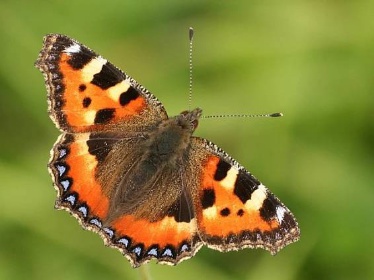 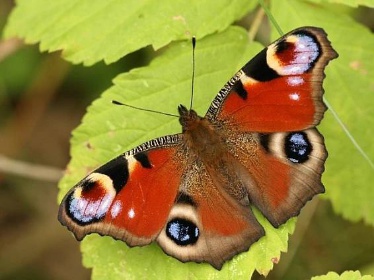 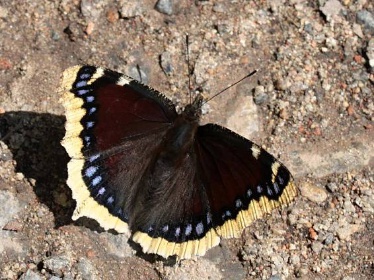 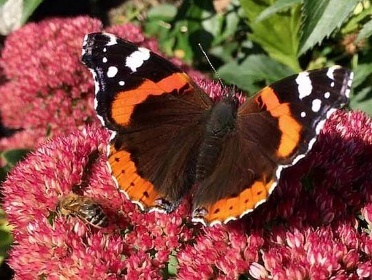 Obrázek č. 1Obrázek č. 2Obrázek č. 3Obrázek č. 4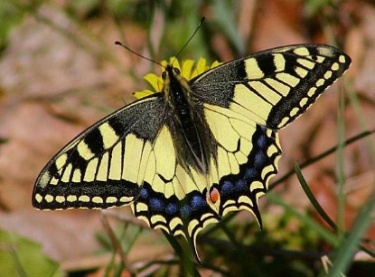 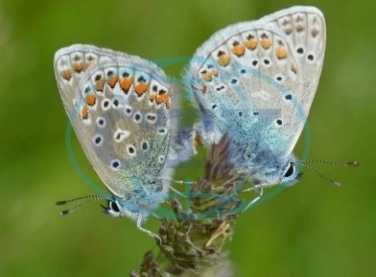 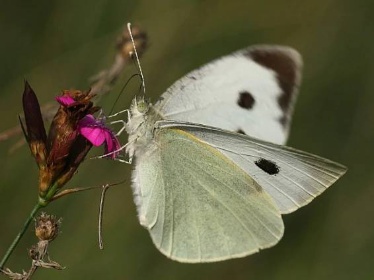 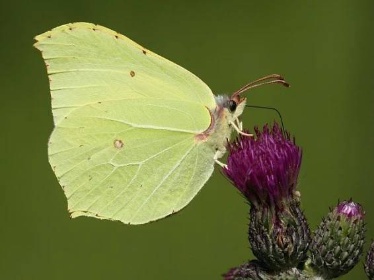 Obrázek č. 5Obrázek č. 6Obrázek č. 7Obrázek č. 8473516281.VVAAJJÍÍČČKKOO2.HHOOUUSSEENNKKYY3.EENNTTOOMMOOLLOOGGIIEE4.ŽŽIIVVOOTTNNÍÍPPRROOSSTTŘŘEDDÍ5.BBLLAANNIITTÁÁ6.VVZZDDUUŠŠNNIICCOOVVCII7.SSOOSSÁÁKK8.DDOOKKOONNAALLÁÁ